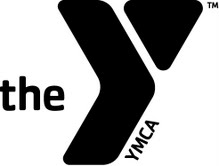 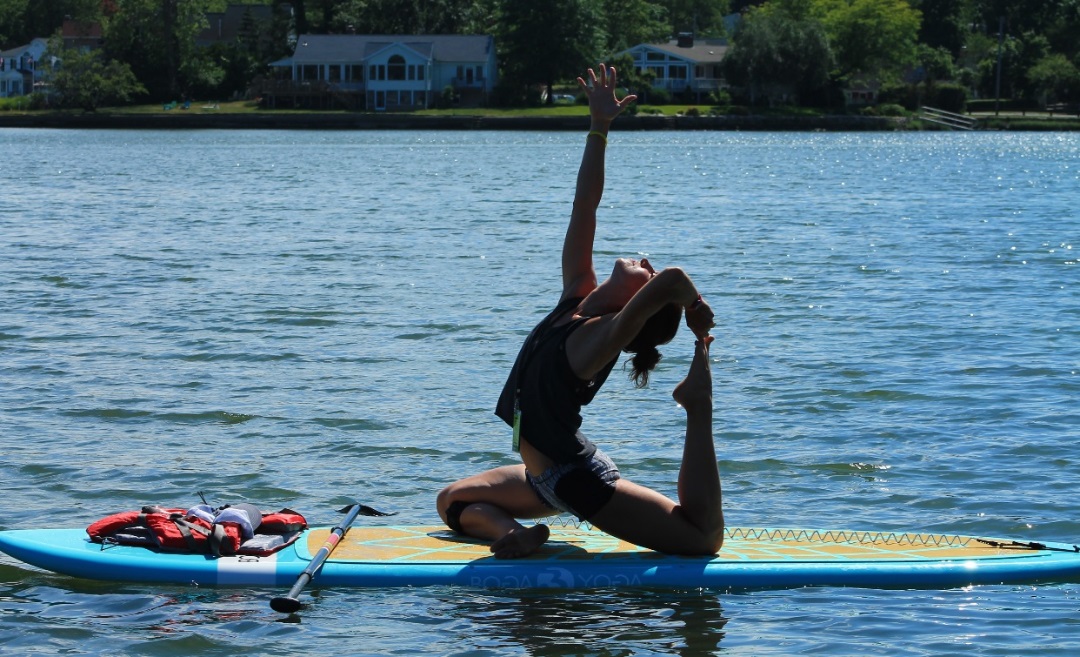 Tuesdays from 11am-12:15pm with Talita(No 11am class held on 7/2 and 7/9)Tuesdays SUNSET SUP YOGA from 7pm-8:15pm with DanielleYour instructor for SUP YOGA will greet you in the Front Lobby. Please make sure to arrive 10-15 minutes prior to your class start time. This will allow for time to store any personal items, change into appropriate clothing and to sign our waiver.